Publicado en Madrid el 19/11/2020 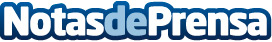 El 54% de los españoles que comprarán en Black Friday ya ha seleccionado sus productos, según DirectiaLos consumidores buscan este año ofertas más dilatadas en el tiempo (46%) y más agresivas (42%). Siete de cada diez españoles planean comprar durante Black Friday, aunque, de ellos solo tres de cada diez confían en que podrán adelantar sus compras navideñasDatos de contacto:Ana Navarrina609580452Nota de prensa publicada en: https://www.notasdeprensa.es/el-54-de-los-espanoles-que-compraran-en-black Categorias: Nacional Finanzas Marketing Consumo http://www.notasdeprensa.es